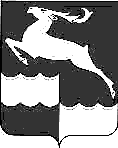 АДМИНИСТРАЦИЯ КЕЖЕМСКОГО РАЙОНАКРАСНОЯРСКОГО КРАЯПОСТАНОВЛЕНИЕ11.04.2023                                             № 308-п		                            г. КодинскО проведении IX районногоПраздника Ангарского пирогаС целью сохранения и возрождения ангарских традиций, изучения и популяризации уникального культурного и исторического наследия Приангарья, в рамках реализации стратегии культурной политики Кежемского района, руководствуясь ст.ст. 17, 20, 32 Устава Кежемского района, ПОСТАНОВЛЯЮ:1. Провести 19 августа 2023 года IX районный Праздник Ангарского пирога.2. Утвердить Положение о проведении IX районного Праздника Ангарского пирога, согласно приложению 1 к настоящему постановлению.3. Создать организационный комитет по подготовке и проведению IX районного Праздника Ангарского пирога, утвердить его состав согласно приложению 2 к настоящему постановлению.4. Утвердить заявку участника IX районного Праздника Ангарского пирога, согласно приложению 3 к настоящему постановлению.5. Муниципальному казенному учреждению «Управление по культуре, спорту, туризму и молодежной политике Кежемского района» (Т.С.Тимонина), руководителям муниципальных учреждений культуры, главам поселений Кежемского района обеспечить активное участие организаций, предприятий, творческих коллективов, отдельных мастеров города и района в IX районном Празднике Ангарского пирога. 6. Муниципальному казенному учреждению «Управление по культуре, спорту, туризму и молодежной политике Кежемского района» (Т.С.Тимонина) организовать освещение IX районного Праздника Ангарского пирога в средствах массовой информации.7. Контроль за исполнением постановления возложить на заместителя Главы Кежемского района по социальным вопросам Р.Н. Мартыненко.8. Постановление вступает в силу со дня, следующего за днем его официального опубликования в газете «Кежемский Вестник».Глава района                                                                                   П.Ф. БезматерныхПриложение 1к постановлению Администрации районаот 11.04.2023 № 308-пПоложениео проведении IX районного Праздника Ангарского пирогаОбщие положенияНастоящее положение определяет порядок организации и проведения IX районного Праздника Ангарского пирога (далее - Праздник).Праздник проводится как массовое мероприятие, направленное на популяризацию культурных традиций по сохранению ангарского быта, традиций и представляет широкой общественности культурные ценности Кежемского района, включающие в себя кулинарные, ремесленные, фольклорные и иные традиции ангарцев.Общее руководство организацией и проведением Праздника осуществляется Муниципальным казенным учреждением «Управление по культуре, спорту, туризму и молодежной политике Кежемского района» (далее – МКУ «Управление КСТиМП Кр») и муниципальными учреждениями культуры Кежемского района. Организаторы информируют население о проведении Праздника, принимают заявки от участников, определяют порядок, форму, место проведения, формируют состав жюри.К участию в Празднике приглашаются жители города Кодинск и сельских поселений Кежемского района, предприятия, частные предприниматели, производители продуктов питания, ремесленники и народные умельцы, творческие коллективы учреждений культуры района, а также представители других территорий Красноярского края, которые могут представить продукцию и услуги, отвечающие целям и задачам Праздника.Цели и задачи Праздника2.1.Праздник проводится с целью сохранения и возрождения ангарских традиций, и привлечения внимания населения к истории Приангарья.2.2. Задачи:создание единой общности граждан через массовое привлечение жителей Кежемского района и представители других территорий Красноярского края к участию в районном Празднике;формирование привлекательного имиджа муниципального образования Кежемский район;создание условий для развития культурного событийного туризма на территории района;стимулирование производства продукции, создаваемой по традиционным ангарским технологиям и рецептам.3.Порядок и условия проведения Праздника3.1.Праздник проводится в городе Кодинск 19 августа 2023 года. 3.2. Праздник включает в себя:торжественное открытие Праздника Ангарского пирога;выступление творческих коллективов Кежемского  района;выставка-продажа ангарской выпечки;работа конкурсных выставочных экспозиций;работа ремесленных подворий;торжественное закрытие праздника, награждение победителей. В рамках Праздника проводятся: районный конкурс «Ангарский пирог» (приложение № 1 к Положению);районный конкурс – смотр ремесленных подворий среди поселений Кежемского района «Между прошлым и будущим» (приложение № 2 к Положению);районный конкурс на разработку лучшей сувенирной продукции «Ангарский сувенир»  (приложение № 3 к Положению);районный конкурс «Душистый чай из звень-цветов» (приложение № 4 к Положению);районный конкурс-выставка декоративно-прикладного творчества «Ангарская усадьба» (приложение № 5 к Положению);районный конкурс «Летопись села Кежемского района» (приложение № 6 к Положению);Заявки на участие в конкурсах направлять в адрес организаторов конкурсов (учреждение-организатор указан в каждом приложении к положению) отдельно на каждого участника (учреждение, организация, физическое лицо).В рамках Праздника формируются зоны торговых рядов, где будет размещена выставка-продажа «Пир горой» (ангарская выпечка). Цены на продукцию устанавливают сами участники. Для участия в работе торговых рядов необходимо в срок до 08 августа 2023 года направить в адрес организаторов заявку с указанием выставки и потребность в оборудовании. Все участники занимают места согласно схеме, предложенной организаторами. Обязательным условием является стилистическое и тематическое оформление торговых рядов.В ходе подготовки Праздника по всем возникающим вопросам обращаться в МКУ «Управление КСТиМП Кр» (тел. 2-19-67, kultura-kodinsk@mail.ru).Награждение участниковПодведение итогов и награждение победителей состоится на торжественном закрытии Праздника. Жюри определяет победителей в каждом конкурсе (номинации) и награждает Дипломами I,II,III степени, денежными призами, специальными призами.Жюри имеет право не присуждать отдельные призовые места, а так же предложить специальные номинации, обосновав свое предложение.Приложение № 1к Положению о проведенииIX районного Праздника Ангарского пирогаПоложениео проведении районного конкурса«Ангарский пирог»1.Общие положенияРайонный конкурс «Ангарский пирог» (далее – Конкурс) проводится в рамках IX районного Праздника Ангарского пирога в Кежемском районе (далее – Праздник).Организатором Конкурса является Муниципальное бюджетное учреждение культуры Кежемского района «Межпоселенческий Районный дом культуры «Рассвет» (далее – МБУК КР МРДК «Рассвет»), который информирует население о проведении Конкурса, собирает заявки и освещает итоги Конкурса в средствах массовой информацииДля проведения Конкурса создается Оргкомитет из специалистов Муниципального казенного учреждения «Управление по культуре, спорту, туризму и молодежной политике Кежемского района»» (далее – МКУ «Управление КСТиМП Кр»)  и МБУК КР МРДК «Рассвет», который координирует деятельность по подготовке и проведению Конкурса, формирует состав жюри, подводит итоги Конкурса (далее – Оргкомитет).2.Цели и задачи2.1. Конкурс проводится с целью возрождения и сохранения традиций ангарской кухни в выпечке пирогов.2.2. Задачи Конкурса:возрождение и сохранение старинных ангарских рецептов выпечки пирогов;совершенствование профессионального мастерства кулинаров и кондитеров;творческая самореализация населения;содействие популяризации блюд ангарской кухни среди населения;3.Порядок и условия проведения КонкурсаВ Конкурсе принимают участие муниципальные учреждения культуры Кежемского района и их структурные подразделения (филиалы), организации общественного питания, отдельные участники, семьи - представители территорий Кежемского района, а также представители других территорий Красноярского края (далее – участники), без возрастных ограничений.Структурные подразделения (филиалы) учреждений культуры в сельских поселениях Кежемского района проводят работу с целью привлечения населения для участия в Конкурсе.Участники Конкурса имеют право принять участие во всех номинациях.Продукция, представленная на Конкурс, должна отражать тематику Праздника и соответствовать его целям и задачам.Обязательным условием участия в Конкурсе является:наличие заранее приготовленных образцов представленной выпечки для дегустации и оценки конкурсной комиссией, приветствуется рецепт кулинарного изделия;наличие твердой основы под пирогом (пластик, твердый картон, железные разносы и т.д.), чтобы исключить порчу скатертей.В день проведения Конкурса участникам предоставляются карточки-визитки на основе поданной заявки. Визитная карточка (табличка) будет иметь следующее содержание:ФИО участника конкурса, наименование предприятия и ФИО его представителя;название конкурсной работы в соответствии с заявкой.Оргкомитет предоставляет мастерам возможность продажи своих изделий, цены на которые устанавливаются участниками Конкурса самостоятельно. Конкурсная продукция находится на выставочных столах до окончания работы жюри. При изготовлении, а также при продаже изделий, участники Конкурса обязаны соблюдать санитарно - гигиенические нормы при работе с пищевыми продуктами (обязательное условие – наличие одноразовых перчаток и посуды). В срок до 08 августа 2023 года участники Конкурса направляют заявки в МБУК КР МРДК «Рассвет».По вопросам участия в Конкурсе обращаться в МБУК КР МРДК «Рассвет». Тел: 2-28-80, 89509781358, адрес электронной почты: rukosueva85anna@mail.ru. 4.Номинации Конкурса Номинация - «Матерушший пирог». Участники номинации представляют на конкурсную выставочную зону выпечку ангарского пирога самых больших размеров. Количество представленных изделий неограниченно. При подведении итогов жюри оценивает каждое изделие отдельно. Номинация состоит из двух подноминаций:«Долгий» (длинный) - пирог, составленный из нескольких частей (коржей). Это могут быть открытые или закрытые пироги. Главное условие конкурса – пирог визуально должен выглядеть цельным;«Хрушкой» (крупный) – фигурный пирог большого размера, оригинально оформленный (например: рыбный - в виде рыбы или с изображением рыбок на горбушке пирога). Все элементы украшения пирогов должны быть выполнены из съедобных материалов.  Жюри оценивает конкурсные изделия в каждой подноминации по следующим критериям:размер пирога (наибольший);красочное и оригинальное оформление изделия;оригинальное название изделия;вкусовые качества;наличие ангарского костюма у участника, представляющего конкурсное изделие.4.2. Номинация – «Ангарское лукошко».4.2.1. Участники Конкурса представляют на выставочную экспозицию хлебобулочное изделия в виде лукошка (корзинки) с пирогами или с дарами природы, изготовленными из теста. Конкурсные работы могут быть представлены как единичное изделие, так и оригинальная композиция, оформленная на специальной подставке. Каждый участник имеет право представить на конкурс от одного до трех изделий. При подведении итогов жюри оценивает каждое изделие отдельно.4.2.2. Жюри оценивает конкурсные изделия  по следующим критериям:красочное и оригинальное оформление изделия;оригинальное название изделия или композиции;вкусовые качества;наличие ангарского костюма у участника, представляющего конкурсное изделие.4.3. Номинация - «Друг на друга пошибают» (друг на друга похожи)4.3.1. Участники номинации представляют на конкурсную выставочную зону хлебобулочные изделия напоминающие формат Матрешки. Конкурсные работы могут быть представлены как единичное изделие, так и оригинальная композиция, оформленная на специальной подставке, подносе, от самого большого до самого маленького пирога. Количество пирогов в Матрешке не ограничено. Все части Матрешки должны быть похожи друг на друга, допускается применение плетеного и резного декора.4.3.2. Жюри оценивает конкурсные изделия по следующим критериям:количество пирогов; разнообразие, оригинальность и сложность техники выполнения;красочное и оригинальное оформление изделия;оригинальная подача, название изделия или композиции, индивидуальность творческой работы;вкусовые качества;наличие костюма у участника, представляющего конкурсное изделие.4.4. Номинация - «Сеогодняшний пирог» (современный)4.4.1. Участники номинации представляют на конкурсную выставочную зону кулинарное изделие, представляющие собой оригинально оформленный торт. Тема оформления – «Год педагога и наставника».Конкурсные работы могут быть представлены как единичное изделие, так и оригинальная композиция, оформленная на специальной подставке, подносе. 4.4.2. Жюри оценивает конкурсные изделия по следующим критериям:визуальное впечатление - оригинальность и сложность техники оформления;оригинальная подача, название изделия или композиции, индивидуальность творческой работы, мастерство;вкусовые качества.Регламент КонкурсаОформление экспозиции – 10.30 – 11.30 часовОценка работ членами конкурсной комиссией – 12.00 – 13.30 часовПродажа конкурсных изделий – с 14-00 часов.Жюри Конкурса Жюри Конкурса-смотра формируется Оргкомитетом Праздника в составе 5-ти человек из специалистов МКУ «Управление КСТиМП Кр», МБУК КР МРДК «Рассвет», и привлеченных специалистов учреждений культуры.Оценка участников Конкурса-смотра осуществляется по 10-ти бальной системе. Решение жюри оформляется протоколом и пересмотру не подлежит.НаграждениеПодведение итогов и награждение победителей Конкурса состоится на торжественном закрытии Праздника. Победители определяются жюри в каждой номинации (подноминации).Победители награждаются Дипломами I,II,III степени и денежными призами. Жюри имеет право не присуждать отдельные призовые места, а так же предложить специальные номинации, обосновав свое предложение.Приложение № 2к Положению о проведении IX  районного Праздника Ангарского пирогаПоложениео проведении районного конкурса – смотра ремесленных подворий среди поселений Кежемского района«Между прошлым и будущим»1.Общие положения Районный конкурс-смотр подворий среди поселений Кежемского района «Ангарские мастера ремесленники» (далее – Конкурс - смотр) проводится в рамках IX районного Праздника Ангарского пирога в Кежемском районе (далее – Праздник).Организатором Конкурса является Муниципальное бюджетное учреждение культуры Кежемского района «Межпоселенческий Районный дом культуры «Рассвет» (далее – МБУК КР МРДК «Рассвет»), который информирует население о проведении Конкурса, собирает заявки и освещает итоги Конкурса в средствах массовой информацииДля проведения Конкурса создается Оргкомитет из специалистов Муниципального казенного учреждения «Управление по культуре, спорту, туризму и молодежной политике Кежемского района»» (далее – МКУ «Управление КСТиМП Кр»)  и МБУК КР МРДК «Рассвет», который координирует деятельность по подготовке и проведению Конкурса, формирует состав жюри, подводит итоги Конкурса (далее – Оргкомитет).Цели и задачи Конкурса Конкурс проводится с целью развития ремесленной деятельности на территории района, народных и художественных промыслов, сохранение нематериального культурного наследия Приангарья.Задачи Конкурса:сохранение ангарских традиций в ремесленном производстве, передача опыта уникальных технологий мастеров молодому поколению; создание условий для реализации способностей и самовыражения ремесленников в мастерстве и творчестве;систематизация опыта мастеров-ремесленников для популяризации народного творчества;повышение престижа мастеров народного искусства.Порядок и условия проведения Конкурса-смотраВ Конкурсе - смотре принимают участие сельские поселения Кежемского района, землячества, а так же представители других территории Красноярского края (далее – участники).В определении «Ремесленное подворье» подразумевается тематическое оформление площадки, которое позволит окунуться в атмосферу одного народного ремесла, существовавшего в Приангарье. Одно из главных условий Конкурса – показать ремесло с сохранением старинных народных традиции, а так же продемонстрировать современный подход к данному ремеслу. Приветствуется участие двух поколений.Участники Конкурса представляют оформленные подворья в едином тематическом и художественно-стилевом решении в соответствии с выбранной тематикой. На подворье проводится демонстрационный мастер-класс, оформляется выставка ремесленных изделий с возможностью их продажи. Приветствуется представление интерактивной экспозиции ремесленных инструментов, оборудования, материалов и т.д., где каждый посетитель сможет непосредственно взаимодействовать с экспозицией: трогать экспонаты, брать в руки, пробовать в работе инструменты и оборудование (самостоятельно или под руководством мастера). Работа подворья может сопровождаться театрализованным представлением (не более 5 - 7 минут), музыкальным сопровождением. Для проведения мастер-классов участникам Конкурса необходимо иметь собственные инструменты и материалы. Подворья оформляются в день проведения Праздника. Время работы подворий, место и схема их расположения будут сообщены дополнительно. Количество участников неограниченно.Конкурс проходит в два этапа.3.8.1. Первый этап - с 20 апреля по 31 июля 2023 года.На данном этапе Организатор Конкурса информирует участников о проведении Конкурса, проводит разъяснительные работы, согласовывает тематическое содержание и художественное оформление подворий.3.8.2. Второй этап – с 01 августа по 08 августа 2023 года.На данном этапе участники направляют в адрес Организаторов заявки на участие в Конкурсе-смотре в МБУК КР МРДК «Рассвет», адрес электронной почты:  rassvet1472@mail.ruКритерии оценки Работа подворий будет оцениваться по следующим критериям:актуальность в выборе темы;оригинальность идеи подворья;историческая достоверность оформления подворья;наличие костюмов у участников подворья;артистичность представления подворья;интерактивность площадки.наличие «сувенирной лавки».Жюри Конкурса-смотраЖюри Конкурса-смотра формируется Оргкомитетом Праздника в составе 5-ти человек из специалистов МКУ «Управление КСТиМП Кр», МБУК КР МРДК «Рассвет», и привлеченных специалистов учреждений культуры.Оценка участников Конкурса-смотра осуществляется по 10-ти бальной системе. Решение жюри оформляется протоколом и пересмотру не подлежит.НаграждениеПодведение итогов и награждение победителей Конкурса состоится на торжественном закрытии Праздника.Победители награждаются Дипломами I,II,III степени и денежными призами. Жюри имеет право не присуждать отдельные призовые места, а так же предложить специальные номинации, обосновав свое предложение.Приложение № 3к Положению о проведении IX районного Праздника Ангарского пирогаПоложениео проведении районного конкурсана разработку лучшей сувенирной продукции«Ангарский сувенир»1.Общие положенияРайонный конкурс на разработку лучшей сувенирной продукции «Ангарский сувенир»  (далее – Конкурс) проводится в рамках IX районного Праздника Ангарского пирога  в Кежемском районе (далее – Праздник).Организатором Конкурса является Муниципальное бюджетное учреждение культуры Кежемского района «Межпоселенческий Районный дом культуры «Рассвет» (далее – МБУК КР МРДК «Рассвет»), который информирует население о проведении Конкурса, собирает заявки и освещает итоги Конкурса в средствах массовой информацииДля проведения Конкурса создается Оргкомитет из специалистов Муниципального казенного учреждения «Управление по культуре, спорту, туризму и молодежной политике Кежемского района»» (далее – МКУ «Управление КСТиМП Кр»)  и МБУК КР МРДК «Рассвет», который координирует деятельность по подготовке и проведению Конкурса, формирует состав жюри, подводит итоги Конкурса (далее – Оргкомитет).Цели и задачи2.1. Конкурс проводится с целью возрождение и развитие народных художественных промыслов и ремесел, насыщение рынка качественной, доступной по цене сувенирной продукцией, сочетающей традиции и историко-культурные ценности Приангарья.2.2. Задачи Конкурса:содействие развитию интереса у населения к народному творчеству, промыслам и ремеслу;формирование эстетических вкусов населения и воспитание у подрастающего поколения чувства гордости за свою национальную культуру; развитие рынка местной сувенирной продукции; выявление потенциальных производителей сувенирной продукции. 3. Порядок и условия проведения КонкурсаВ Конкурсе принимают участие муниципальные учреждения культуры Кежемского района, участники любительских объединений по ДПИ, отдельные мастера, представители других территорий Красноярского края (далее – участники), независимо от возраста и социального положения.На Конкурс принимаются оригинальные сувенирные изделия авторского исполнения, воплощающие культуру, историю и этническую самобытность ангарцев, демонстрирующие высокий творческий художественный уровень художников и народных мастеров. Участники  Конкурса имеют право принять участие во всех номинациях, количество представленных работ – не ограничено. 3.4. В каждой номинации предлагается изготовление сувениров двух видов:утилитарный сувенир - сувенир, имеющий практическое применение (разделочные доски, посуда, письменные приборы и т.д.);декоративный сувенир - сувенир, предназначенный для украшения или коллекционирования (настольные украшения, настенные панно, скульптура и т.д.).Конкурсная работа предоставляется в виде образца изделия, выполненного из любого материала, в любом жанре и технике декоративно-прикладного творчества и ремесел (изделия из соломы, лозы, бересты; художественная обработка дерева; гончарство; ткачество, вязание и вышивка; изделия из кожи; лоскутная техника, бисероплетение; изделия из камня; изделия из стекла и др.). Размер сувенира должен быть не менее 7см*7см, различной формы. Материалы, из которых изготавливаются сувениры, должны быть практичны и долговечны. Не допускается использование вторичного материала.Участники Конкурса гарантируют наличие исключительных прав на дизайн сувенирной продукции, направленной на Конкурс, а также несут ответственность за нарушение авторских прав третьих лиц. Организаторы оставляет за собой право использовать материалы участников Конкурса в целях популяризации Конкурса. Переданная работа дает Организаторам право на использование работы по своему усмотрению, обязуясь в любых ситуациях указывать авторство.Критерии оценки:техника исполнения, используемые материалы;оригинальность изделия и качество исполнения;высокий эстетический и художественный уровень;использование символики района, символики Праздника Ангарского пирога;возможность массового изготовления туристического сувенира;дизайнерская упаковка (на усмотрение автора работы).Конкурс проходит в два этапа.3.8.1. Первый этап - с 20 апреля по 31 июля 2023 года.На данном этапе Организатор Конкурса информирует участников о проведении Конкурса, проводит разъяснительные работы, принимает заявки и образцы конкурсных работ в электронном виде для консультационной и информационной поддержки, адрес электронной почты: butyreva.anna@mail.ru, тел: 8(39143)7-28-82, 895098103223.8.2. Второй этап – с 01 августа по 08 августа 2023 года.На данном этапе все конкурсные работы участники доставляют в адрес Оргкомитета Конкурса для предварительного подведения итогов Конкурса.3.9. Размещение конкурсных работ на выставку проводят Организаторы Конкурса в день проведения Праздника. Оформление выставки проходит без участия авторов. Организаторы Конкурса гарантируют сохранность предметов.3.10. Работы,  занявшие  призовые  места  и  специальные  призы,  авторам не возвращаются.3.11. Конкурсные работы, поступившие на Конкурс позже срока окончания приема готовых работ, а также не соответствующие условиям Конкурса, могут быть не размещены на выставке.3.12. Каждая конкурсная работа должна сопровождаться отдельной заявкой и этикетажем (5см*4см), где должны быть указаны:название работы;автор работы;населенный пункт.В случае, если этикетаж по размеру больше, чем сувенир, то он крепится к изделию в виде бирки.3.13. Организаторы Конкурса предоставляет мастерам возможность продажи своих работ на подворьях (площадках). Цены на сувенирную продукцию устанавливаются участниками Конкурса самостоятельно.Номинации конкурса4.1. Номинации Конкурса: 4.1.1. Номинация «Подарочный VIP-сувенир».Участники номинации представляют на Конкурс образец эксклюзивного сувенира, имеющий высокую статусность, сложность  изготовления, практичный материал.4.1.2. Номинация «Ангарский сувенир». Участники номинации представляют на Конкурс образец сувенира следующих направлений:природный сувенир;этнографический сувенир;сувенир события.4.1.3. Номинация «Сувенир-игрушка».Жюри Конкурса5.1. Жюри Конкурса формируется Оргкомитетом  Праздника в составе 5-ти человек из специалистов МКУ «Управление КСТиМПКр», МБУК КР МРДК «Рассвет» и привлеченных специалистов учреждений культуры Кежемского района.5.2. Оценка участников осуществляется по 10-ти бальной системе. Решение жюри оформляется протоколом и пересмотру не подлежит.НаграждениеПодведение итогов и награждение победителей Конкурса состоится на торжественном закрытии Праздника. Победители определяются жюри в каждой номинации.Победители награждаются Дипломами I,II,III степени и денежными призами. 6.3. Жюри имеет право не присуждать отдельные призовые места, а так же предложить специальные номинации, обосновав свое предложение.Приложение № 4к Положению о проведении IX районного Праздника Ангарского пирогаПоложениео проведении районного конкурса«Душистый чай из звень-цветов»1.Общие положенияРайонный конкурс «Душистый чай из звень-цветов» (далее – Конкурс) проводится в рамках IX районного Праздника Ангарского пирога в Кежемском районе (далее – Праздник).Организатором Конкурса является Муниципальное бюджетное учреждение культуры «Кежемский историко-этнографический музей имени Ю.С. Кулаковой» (далее - МБУК КИЭМ имени Ю.С. Кулаковой), который информирует население о проведении Конкурса, собирает заявки и освещает итоги Конкурса в средствах массовой информацииДля проведения Конкурса создается ргкомитет из специалистов Муниципального казенного учреждения «Управление по культуре, спорту, туризму и молодежной политике Кежемского района»» (далее – МКУ «Управление КСТиМП Кр»)  и МБУК КИЭМ имени Ю.С. Кулаковой, который координирует деятельность по подготовке и проведению Конкурса, формирует состав жюри, подводит итоги Конкурса (далее – Оргкомитет).Цели и задачи КонкурсаКонкурс проводится с целью возрождения, развития самобытных традиций заготовки и применения травяных, цветочных и плодовых сборов, популяризации идеи здорового образа жизни среди населения.Задачи Конкурса:- популяризация идеи здорового образа жизни среди населения;- организация приобретения понравившегося чая.Порядок и условия проведения КонкурсаВ Конкурсе принимают участие муниципальные учреждения культуры Кежемского района, отдельные участники, представители других территорий Красноярского края, независимо от возраста и социального положения (далее – участник).Представленный на Конкурс чай или чайный сбор (без учёта веса), должен быть в отдельной упаковке следующих размеров:коробка, пачка - 4-5см*8-10см*10-12см;  мешочек – 10-12см*13-15см; прочая нестандартная упаковка от 8 до 15 см.Каждая упаковка чайного сбора должна быть изготовлена самим участником, иметь внутренний пластиковый пакет, либо плотную двойную ткань. Использование фабричной тары (стекло, железные банки и пр.) не допускается. На упаковке должна быть представлена чётко читающаяся информация о названии чая, составе и способе приготовления чайного сбора, дате заготовки трав, месте изготовления и заготовителе.Для организации дегустации чайного сбора на Празднике участники Конкурса должны предоставить не менее 2 шт. упакованных чайных сборов, заявленных на Конкурс (одного вида и в одинаковой упаковке).Конкурс проводится в 2 этапа:Первый этап – с 20 апреля по 31 июля 2023 года.На данном этапе Организатор Конкурса информирует участников о проведении Конкурса, проводит разъяснительные работы, принимает заявки от участников в бумажном варианте и на электронную почту:  muzei-kodinsk@mail.ru.Второй этап – с 01 августа по 08 августа 2023 года.На данном этапе участники Конкурса направляют в адрес Оргкомитета Конкурса конкурсные работы для предварительного подведения итогов.Размещение чайных упаковок на выставке, проведение дегустации чая и народного голосования организует Организатор Конкурса в день проведения Праздника. Оформление выставки проходит без участия авторов.Чайные сборы, поступившие на Конкурс позже срока окончания приема готовых работ, а также сборы, не соответствующие условиям Конкурса, рассматриваться жюри и размещаться в выставочной зоне не будут.Конкурсные работы авторам не возвращаются.Оргкомитет предоставляет изготовителям возможность продажи чайных сборов, идентичных конкурсным работам в неограниченном количестве. Цены на чайные сборы, предоставленные на продажу, устанавливаются участниками Конкурса самостоятельно. Продажа чайных сборов будет проводиться Организатором Конкурса на выставке чая.По вопросам участия в Конкурсе обращаться в МБУК КИЭМ имени Ю.С. Кулаковой по телефону: 7-03-90 или по электронной почте: muzei-kodinsk@mail.ru.Номинации Конкурса Номинация «Старинный ангарский чай»Представленный в данной номинации чайный сбор должен соответствовать традиционным ангарским рецептам и состоять только из растений, произрастающих в Приангарье. Номинация «Современный ангарский чай»Представленный в данной номинации чайный сбор может состоять из растений, произрастающих в Приангарье и дополнительных растительных добавок.Критерии оценки Жюри Конкурса оценивает конкурсные работы по следующим критериям:вкусовые свойства заваренного сбора;качество заготовленного сырья;соответствие условиям Конкурса (размеры, внутренняя упаковка сбора, наличие информации, количество упаковок);оформление упаковки (креативность, аккуратность, прочность, практичность, стильность).Жюри конкурса Жюри Конкурса формируется Оргкомитетом в составе 5-ти человек из специалистов МКУ «Управление КСТ и МП Кр», МБУК КИЭМ имени Ю.С. Кулаковой, привлеченных специалистов учреждений культуры.Оценка представленного чая осуществляется по 5-ти балльной системе. Решение жюри оформляется протоколом и пересмотру не подлежит.7. Награждение Подведение итогов и награждение победителей Конкурса состоится на торжественном закрытии Праздника. Жюри определяет победителей в каждой номинации.Победители Конкурса награждаются Дипломами I,II,III степени и денежными призами. Жюри имеет право не присуждать отдельные призовые места, а также предложить специальные номинации, обосновав свое предложение.По решению Организаторов Конкурса во время Праздника может быть организовано народное голосование. Победитель народного голосования награждается специальным Дипломом и призом.Приложение № 5к Положению о проведении IX районного Праздника Ангарского пирогаПоложениео проведении районного конкурса-выставки декоративно-прикладного творчества «Ангарская усадьба»1.Общие положения Районный конкурс-выставка декоративно-прикладного творчества «Ангарская усадьба» (далее – Конкурс) проводится в рамках IХ районного Праздника Ангарского пирога в Кежемском районе (далее – Праздник).Организатором Конкурса является Муниципальное бюджетное учреждение культуры «Кежемский историко-этнографический музей имени Ю.С. Кулаковой» (далее - МБУК КИЭМ имени Ю.С. Кулаковой), который информирует население о проведении Конкурса, собирает заявки и освещает итоги Конкурса в средствах массовой информации.Для проведения Конкурса создается оргкомитет из специалистов Муниципального казенного учреждения «Управление по культуре, спорту, туризму и молодежной политике Кежемского района»» (далее – МКУ «Управление КСТиМП Кр»)  и МБУК КИЭМ имени Ю.С. Кулаковой, который координирует деятельность по подготовке и проведению Конкурса, формирует состав жюри, подводит итоги Конкурса (далее – Оргкомитет).Цели и задачи Конкурс проводится с целью повышения интереса у жителей и гостей Кежемского района к культурно-историческому наследию Приангарья.Задачи конкурса:активизация мастеров и умельцев Кежемского района в направлении сохранения старинных рукодельных традиций посредством применения их при создании современных бытовых принадлежностей;развитие культурного и событийного туризма в Кежемском районе;пополнение фондов Кежемского историко-этнографического музея.Порядок и условия проведения Конкурса В Конкурсе принимают участие муниципальные учреждения культуры Кежемского района, творческие коллективы, участники любительских объединений по ДПИ, отдельные мастера, представители других территорий Красноярского края, независимо от возраста и социального положения (далее – участник).3.2. Каждое изделие должно сопровождаться печатной этикеткой с указанием:названия работы;автора работы;населенного пункта.При подведении итогов жюри оценивает каждое изделие отдельно.Критерии оценки:внешний вид изделия (презентабельность, стилевое и композиционное решение); качество и аккуратность исполнения;практичность изделия в использовании;сложность и объём работы;сохранение ангарских традиций в технике изготовления изделий.  Конкурс проводится в 2 этапа.Первый этап – с 20 апреля по 31 июля 2023 года.На данном этапе Организатор Конкурса информирует участников о проведении Конкурса, проводит разъяснительные работы, принимает заявки в бумажном варианте и на электронную почту: muzei-kodinsk@mail.ru. Второй этап – с 01 августа по 08 августа 2023 года.На данном этапе все конкурсные изделия участников доставляются в адрес Оргкомитета  для предварительного подведения итогов Конкурса. Размещение предметов на выставку проводит Организатор Конкурса в день проведения Праздника. Оформление выставки проходит без участия авторов. Организатор Конкурса гарантирует сохранность предметов.Конкурсные работы могут быть переданы в дар МБУК КИЭМ им. Ю.С. Кулаковой по письменному заявлению автора. Конкурсные работы, занявшие призовые места и специальные призы, передаются в фонд Кежемского историко-этнографического музея.Организатор Конкурса оставляет за собой право использовать материалы участников в целях популяризации Конкурса по своему усмотрению, с указанием ФИО автора изделия.Изделия, поступившие на Конкурс и не соответствующие его условиям, жюри не рассматриваются и на выставке не размещаются.По вопросам участия в Конкурсе обращаться в МБУК КИЭМ имени Ю.С. Кулаковой, тел: 7-03-90, адрес электронной почты: muzei-kodinsk@mail.ru.4.Номинации КонкурсаНоминации Конкурса: 4.1.1. Номинация «Дивные холсты»В данной номинации предоставляются полотенца - обыденно-бытовые, нарядно-праздничные, обрядовые.Материалы для изготовления и украшения изделий: плотные хлопчатобумажные (бязь, сатин, поплин, вафельное полотно), холщовые и льняные ткани, тесьма, кружева, атласные ленты, нити (мулине, ирис, х/б, льняные, шёлковые) и др. Способы изготовления и украшения изделий: пошив, вышивка, мережка, ришелье, вязание, плетение, ткачество, аппликация и т.д. Размеры изделий: ширина не менее 30 см, длина не менее 150 см.Номинация «Домодельная всячина»В данной номинации предоставляется хозяйственная, кухонная и столовая посуда. Материал для изготовления и украшения изделий: береста, дерево, фанера, лоза, глина, металл, камень, лакокрасочные материалы и пр.Способы изготовления и украшения изделий: выпиливание, вытачивание, резьба, выбивание, плетение, обжиг, выжигание, лепка, склеивание, декупаж, роспись и пр.  Размеры изделий: натуральная бытовая величина.Жюри Конкурса Жюри Конкурса формируется Оргкомитетом в составе 5-ти человек из специалистов МКУ «Управление КСТиМПКр», МБУК КИЭМ имени Ю.С. Кулаковой и привлеченных специалистов учреждений культуры Кежемского района.Оценка работ участников осуществляется по 5-ти балльной системе. Решение жюри оформляется протоколом и пересмотру не подлежит.Награждение Подведение итогов и награждение победителей Конкурса состоится на торжественном закрытии Праздника. Победители определяются жюри в каждой номинации.Победители Конкурса награждаются Дипломами I,II,III степени и денежными призами. Жюри имеет право не присуждать отдельные призовые места, а также предложить специальные номинации, обосновав свое предложение.Приложение № 6к Положению о проведении IX  районного Праздника Ангарского пирогаПоложениео проведении районного конкурса «Летопись села Кежемского района»1.Общие положения Районный конкурс «Летопись села Кежемского района» (далее – Конкурс), проводится в рамках IХ районного Праздника Ангарского пирога в Кежемском районе (далее – Праздник).Организатором Конкурса является Муниципальное бюджетное учреждение культуры «Кежемская межпоселенческая Центральная районная библиотека им. А.Ф. Карнаухова» (далее – МБУК КМЦРБ им. А.Ф. Карнаухова), который информирует население о проведении Конкурса, собирает заявки и освещает итоги Конкурса в средствах массовой информации.Для проведения Конкурса создается оргкомитет из специалистов Муниципального казенного учреждения «Управление по культуре, спорту, туризму и молодежной политике Кежемского района»» (далее – МКУ «Управление КСТиМП Кр»)  и МБУК КМЦРБ им. А.Ф. Карнаухова, который координирует деятельность по подготовке и проведению Конкурса, формирует состав жюри, подводит итоги Конкурса (далее – Оргкомитет).Цели и задачи Конкурса Цель конкурса: формирование летописи населенных пунктов Кежемского района.Задачи Конкурса:глубокое и всесторонне изучение исторического пути поселений Кежемского района;сохранение для потомков важнейших сведений о событиях, фактах, жителях населенных пунктов Кежемского района;сбор, систематизация и сохранение информации о родном крае.Порядок и условия проведения Конкурса В Конкурсе принимают участие муниципальные учреждения культуры и жители Кежемского района (далее – участники), изучающие его историю, владеющие достоверными данными о населенном пункте района.Конкурс проводится в 2 этапа:Первый этап – с 01 июня по 31июля 2023 года.На данном этапе Организатор информирует участников о проведении Конкурса, проводит разъяснительные работы, принимает заявки (Приложение 1) в бумажном варианте и на электронную почту: rmuk-kmbs@yandex.ru, тел: 8(39143)2-19-81Второй этап – с 01 августа по 08 августа 2023 года.На данном этапе все конкурсные работы участников доставляются в адрес Оргкомитета  для предварительного подведения итогов Конкурса.Основные требования к конкурсной работе:конкурсная работа  оформляется в виде книги в любом формата исполнения;на титульном листе книги указываются название конкурсной работы, название учреждении или ФИО автора работы;объем конкурсной работы не ограничивается - в летописи населенного пункта как можно более полно должно быть отражено прошлое и настоящее данного населенного пункта, основные этапы развития и жизнедеятельности села - от его создания (образования) до сегодняшних дней. Каждый период должен отражаться всесторонне (производство, быт, культура народа, известные, знаменитые люди, внесшие наибольший вклад в социально-экономическое развитие села, и т.д.);материалы должны быть представлены в печатном и электронном виде, в том числе фотографии, газетные вырезки и т.д. Представленные на Конкурс работы, авторам не возвращаются, а передаются на хранение в МБУК КМЦРБ им. А.Ф. Карнаухова.Работы, прошедшие конкурсный отбор, будут представлены в день проведения Праздника на выставочной зоне.Критерии оценки Основными критериями являются: историческая достоверность;вклад автора в исследование;навыки обработки информации;наличие и качество иллюстративного материала;творческий подход;новизна и оригинальность работы;культура оформления конкурсной работы.Жюри Конкурса  Жюри Конкурса формируется Оргкомитетом в составе 5-ти человек из специалистов МКУ «Управление КСТиМПКр», МБУК КМЦРБ им. А.Ф. Карнаухова и привлеченных специалистов учреждений культуры Кежемского района.Оценка работ участников осуществляется по 10-ти балльной системе. Решение жюри оформляется протоколом и пересмотру не подлежит.Награждение Подведение итогов и награждение победителей Конкурса состоится на торжественном закрытии Праздника. Победители определяются жюри в каждой номинации.Победители Конкурса награждаются Дипломами I,II,III степени и денежными призами. Жюри имеет право не присуждать отдельные призовые места, а также предложить специальные номинации, обосновав свое предложение.Приложение 2к постановлению Администрации районаот 11.04.2023 № 308-пСОСТАВорганизационного комитета по подготовке и проведениюIX районного Праздника Ангарского пирогаПриложение 3к постановлению Администрации районаот 11.04.2023 № 308-пЗаявка участникаIX районного Праздника Ангарского пирога*На каждый конкурс и номинацию заполняется отдельная заявка. Если заявка заполняется от мастера (физическое лицо) данные об учреждении и кружке не заполняютсяПодпись________________ Дата подачи заявки__________________ Тимонина Татьяна Станиславовна–директор МКУ «Управление КСТиМП Кр»Сизых Наталья Геннадьевна–заместитель директора по вопросам культуры и туризма МКУ «Управление КСТиМП Кр»Балахчи Елена Александровна–директор МБУК КР МРДК «Рассвет»;Ефимова Галина Леонидовна–директор МБУК КМЦРБ им. А.Ф. Карнаухова;Калинина Елена Юрьевна–директор МБУК КИЭМ имени Ю.С. Кулаковой.1.Наименование населенного пункта2.Полное наименование учреждения (при необходимости название кружка, коллектива)3.ФИО руководителя учреждения, коллектива или ФИО участника – мастера (полностью)4.Наименование конкурса5.Наименование номинации (подноминации)6.Название работы (подворья)7.Контактный телефон8.Данные руководителя учреждения, мастера (в бухгалтерию):Паспорт: серия, номер, дата выдачи, ИНН, СНИЛС9.Потребность в оборудовании (только для сельских поселений)10.Потребность в необходимой площади